http://www.delaramadental.com    		                                  info@delaramadental.com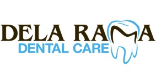 Confidential Patient History Form(Please fill out completely)Name__________________________________________________	Date__________________________Soc Sec #______________________	Date of Birth __________________	Home Phone___________________Address___________________________________	City & State___________________	ZIP_______________Cell Phone_________________________________	E-mail address____________________________________What is the best way to reach you? 	(Circle top 2)		Call	Text	Postal Mail	E-MailAre you:     	A Minor	  Single		Married	Divorced	Widowed	SeparatedIf Student, Name of School/College_____________________________________		Full Time      Part TimePatient or Parent’s Employer____________________________________	Work Phone____________________Business Address____________________________	City & State___________________	ZIP_______________Spouse or Parent’s Name_____________________	Employer__________	Work Phone____________________Whom May We Thank For Referring You?________________________________________________________Person to Contact in Case of Emergency___________________________	Phone________________________Responsible Party & Insurance InformationName of Person Responsible for this Account (Insured) _____________________________________________Relationship to Patient______________________	Date of Birth______________ SSN#___________________Employer_____________________	Employer Address_____________________________________________Insurance Company________________________	Group#___________________Policy/ID#_______What is Your Deductible Amount___________________Maximum AnnualBenefit________________Do You Have Any Additional Dental Coverage? 	Yes	No 	(If Yes, please write on back of form)		Patient Medical HistoryPhysician’s Name__________________________ Address___________________________________________Phone Number_______________________	Fax_____________________	Date of Last Exam_______________Please circle “yes” or “no” to indicate if you have had any of the following:AIDS/HIV			Yes 	NoArtificial Heart Valves/Joints	Yes 	NoArthritis			Yes	NoAsthma			Yes 	NoCancer			Yes 	NoCortisone Treatments	Yes 	NoChest Pain		Yes	NoDiabetes			Yes 	NoEpilepsy			Yes 	NoFainting			Yes	NoHepatitis Type_____	Yes 	NoHerpes			Yes 	NoHigh Blood Pressure	Yes 	NoJaw Pain			Yes 	NoKidney and/or Liver Disease	Yes 	NoMitral Valve Prolapse	Yes 	NoHeart Murmur		Yes	NoPacemaker		Yes 	NoProlonged Bleeding		Yes 	NoPsychiatric Care		Yes 	NoRadiation /Chemotherapy	Yes 	NoRespiratory Disease	Yes 	NoSTD			Yes	NoSinus trouble		Yes 	NoStroke			Yes 	NoSwollen Neck Glands 	Yes 	NoThyroid Problems		Yes 	NoTuberculosis		Yes 	NoTumor on Head/Neck	Yes 	NoUlcers			Yes	NoPlease list any medications you are currently taking, how much & for what condition:___________________________________________________Pharmacy Name & Phone_____________________Do you currently take drugs for Osteoporosis? Yes   No   Example: Fosomax (Alendronate Sodium) Are you allergic to:Aspirin		Local Anesthetic		Sleeping PillsPenicillin	Codeine			SulfaIodine		Any Metal 		Latex Rubber Other	_______________________________Do you currently see a chiropractor or cranio-sacral therapist?	Yes	NoDo you currently suffer from any of the following conditions? (Circle all that apply)HeadachesMigrainesNeck Pain or StiffnessEar AchesSore Jaw or Face MusclesStiff Upper or Lower BackTeeth GrindingJaw ClenchingRinging Sound in EarsSleep Apnea or SnoringTMJ or TMD PainVertigo or DizzinessAre you currently being treated for any of these conditions?	Yes	NoIf you answered “NO”, would you like to Dr. Dela Rama to discuss possible remedies for these conditions?Yes	NoPATIENT’S SIGNATURE: __________________________     DATE: ___________________________DOCTOR’S SIGNATURE: __________________________     DATE: ___________________________Patient Dental HistoryPrevious Dentist & Location_____________________________________	Date of Last Appt____________1. Are your teeth sensitive to:Heat?					Yes	NoCold?					Yes	NoSweets?					Yes	NoBiting Pressure?				Yes	No2. Does food constantly get stuck between certain teeth in your mouth?				Yes	No3. Are you dissatisfied with the way your teeth look?Yes	No	Example: color, shape, spaces, crowding4. Do you have fillings that show in your front teeth?Yes	No	Does it bother you?	Yes 	No5. Do you have any fillings that show when you smile?Yes	No	Does it bother you?	Yes	No6. Do you want to replace your mercury amalgam fillings with a more natural, tooth-colored restoration instead?Yes	No7. Have you ever had any teeth removed?	Yes	No8. How long have these teeth been missing? ______________9. Do your gums bleed when brushing?		Yes	No10. Has your former dentist/hygienist ever taught you how to brush your teeth?Yes	No11. Do you ever avoid any part of the mouth while brushing?Yes	No	Why?____________________________12. Do you have an unpleasant taste or odor in your mouth?Yes	No13. Do you smoke or use smokeless tobacco?	Yes	No14. Do you snack between meals on sweets or chew gum?Yes	No15. How often do you brush your teeth?_______________16. How often do you floss? _________________________(Please be honest, we can tell if you aren’t!)17. Do you want to learn to control dental disease and retain your teeth?Yes	No18. Has fear of discomfort kept you from regular dental visits?Yes	No19. When was your last dental appointment?________20. What did you have done? ____________________21. How long since your last thorough examination with full mouth x-rays? _________________________22. What prompted you to seek dental care at this time? _________________________________________________________________________________________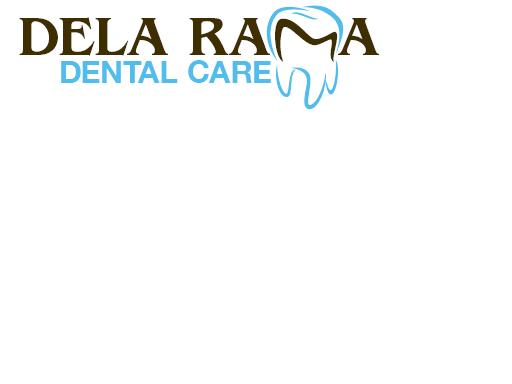 980 King Drive, #1 King Plaza Center				(650) 878-0651 | (650) 878-9575 faxDaly City, CA 94015						www.delaramadental.comInformed Consent for Use & Disclosure of Health InformationSection A: Patient Giving ConsentName: _______________________________________________________________________________________Address: _____________________________________________________________________________________Telephone: __________________________________Email: ___________________________________________Patient #: ____________________________________SSN: ____________________________________________Section B: To The Patient – Please Read The Following Statements CarefullyPurpose of Consent: By signing this form, you will consent to our use and disclosure of your protected health information to carry out treatment, payment activities, and healthcare operations.Notice of Privacy Practices: You have the right to read our Notice of Privacy Practices before you decide whether to sign this Consent. Our Notice provides a description of our treatment, payment activities, and healthcare operations, of the uses and disclosures we may make of your protected health information. A copy of our Notice accompanies this Consent. We encourage you to read it carefully and completely before signing this Consent.We reserve the right to change our privacy practices as described in our Notice of Privacy Practices. If we change our privacy practices, we will issue a revised Notice of Privacy Practices, which will contain the changes. Those changes may apply to any of your protected health information that we maintain. You may obtain a copy of our Notice of Privacy Practices, including any revisions of our Notice, at any time by contacting:Dela Rama Dental CareTelephone: (650) 878-0651     Fax: (650) 878-95751 King Plaza CenterRight to Revoke: You will have the right to revoke this Consent at any time by giving us written notice of your revocation submitted to the Contact listed above. Please understand that revocation of this Consent will not affect any action we took in reliance on this Consent before we received your revocation, and that we may decline to treat you or to continue treating you if you revoke this Consent.SignatureI, __________________________, have had full opportunity to read and consider the contents of this Consent form and your Notice of Privacy Practices. I understand that by signing this Consent form, I am giving my consent to your use and disclosure of my protected health information to carry out treatment, payment activities and health care operations. Signature:___________________________________________________Date:______________________________If this Consent is signed by a personal representative on behalf of the patient, complete the following:Personal Representative’s Name:___________________________________________________________________Relationship to Patient:__________________________________________________________________________YOU ARE ENTITLED TO A COPY OF THIS CONSENT AFTER YOU SIGN IT980 King Drive, #1 King Plaza Center				(650) 878-0651 | (650) 878-9575 faxDaly City, CA 94015						www.delaramadental.comInformed Consent for Use Of Images & RadiographsSection A: Patient Giving ConsentName: _______________________________________________________________________________________Address: _____________________________________________________________________________________Telephone: __________________________________Email: ___________________________________________Section B: To The Patient – Please Read The Following Statements CarefullyPurpose of Consent: Our office normally takes digital intraoral photographs and radiographs (x-rays) for our use in diagnosis, treatment planning, and patient education. Images are saved on our secure office server and associated with your digital chart. However, from time to time, Drs. Dela Rama and/or Garcia use images for educational or marketing purposes. ‘Educational purpose’ is defined as continuing education meetings, discussions with other dentals/specialists regarding treatment, or dental school lectures. ‘Marketing purpose’ is defined as printed images in our office to show “before and after” images of treatment; as well as on the office’s website. Images will be strictly of teeth and/or smiles, and at no time will your identity be revealed if your images are used; all HIPAA rules and regulations apply. Full Face Images: If a full face image is to be used, and your identity would be revealed either for Educational or Marketing purposes, Drs. Dela Rama or Garcia will provide a separate consent for these purposes.Notice of Privacy Practices: You have the right to read our Notice of Privacy Practices before you decide whether to sign this Consent.  You may obtain a copy of this Consent, including any revisions of this Consent, at any time by contacting:Dela Rama Dental CareTelephone: (650) 878-0651   Fax: (650) 878-95751 King Plaza CenterRight to Revoke: You have the right to revoke this Consent at any time by giving us written notice of your revocation submitted to the Contact listed above. SignatureI, __________________________, have had full opportunity to read and consider the contents of this Consent form and your Notice of Privacy Practices. I understand that by signing this Consent form, I am giving my consent to use my images for educational purposes as defined above.Signature:___________________________________________________Date:______________________________If this Consent is signed by a personal representative on behalf of the patient, complete the following:Personal Representative’s Name:___________________________________________________________________Relationship to Patient:_________________________________________________________________________980 King Drive, #1 King Plaza Center			(650) 878-0651 | (650) 878-9575 faxDaly City, CA 94015					www.delaramadental.comInsurance,  Financial & Appointment Cancellation Agreement      (initials)       I certify that I and/or my dependant(s) are covered by insurance with                    (name of insurance company(ies)                        and assign directly to Drs. Dela Rama or Garcia all insurance benefits, if any, otherwise payable to me for services rendered. I understand I am financially responsible for all charges whether or not paid by insurance. I authorize the use of my signatures on all insurance forms.     (initials)       The above named doctors may use my and/or my dependant(s) health care information and may disclose such information to the above-named Insurance Company(ies) and their agents for the purpose of obtaining services and determining insurance benefits or the benefits payable for related services.      (initials)        I acknowledge that payment is due at the time of treatment, unless other arrangements are made. I agree that parents, guardians or personal representatives are financially responsible for all fees and services rendered for treatment of a minor/child. I accept full financial responsibility for all charges for services or items provided to me or the patient.      (initials)        In the event of non-payment by an insurance company or by a 3rd party collections agency; Drs. Dela Rama & Garcia are NOT responsible for handling any disputes between occupational human resource departments, their insurance companies, or their collection agencies.     (initials)        I understand that filing a claim with my insurance company is a COURTESY provided by Drs. Dela Rama or Garcia, and not a REQUIREMENT of their dental office. Even though Drs. Dela Rama & Garcia do file claims with my insurance, it does not relieve me from my financial responsibility for the payment of all charges.      (initials)        I understand that every appointment with Dr. Dela Rama or Garcia usually involves many preparatory steps by the doctors and staff, both mentally and physically. In addition, making appointments for long procedures and then failing to show up without excuse deprives another patient of the doctor’s time that they desperately need. I agree that a 24-hour advance notice either in person, on the phone, or voice message is required for cancellations of ALL appointments. Any cancellations or failures to appear at my appointment that do not meet the advance cancellation policy will be subject to a $75 fee per appointment. All treatments will not resume on the patient until they pay their delinquency fees in full._________________________________________	_________________	Signature of Patient or Parent/Guardian (if under 18)			Date